Загадывание загадок о цветахЗадачи:— активизировать знания об основных особенностях внешнего вида и произрастания цветов;— развивать умение логически мыслить, выделять признаки, по которым можно определить отгадку, делать умозаключения;— развивать речь.* * *В белой шапке стоит дед,Если дунешь, шапки нет!  (Одуванчик.)* * *Если я отправлюсь в путь,Он посмотрит на меняИ шепнет мне: «Не забудьПро родимые края!»Голубой цветочек хрупкий,Он зовется... (незабудкой).* * *Вдоль дороги у межиВ золотистой спелой ржи,Словно синий глазок,Смотрит в небо... (василек),* * *Пахучая и нежная,Она, как королева.Хоть телом и колючая,Но средь цветов все ж первая. (Роза.)* * *Цветем одно мы летоИ украшаем сад.На бархат мы похожи,Нам каждый будет рад. (Бархатцы.)* * *Знакома с детства каждомуИх белая рубашка.С середкой ярко-желтойЧто за цветок? (Ромашка.)* * *Зовут нас, словно девочку,Мы цветики-малышки.Бордюры из малышекВ саду совсем не лишние.  (Магаритки.)Загадки про насекомыхОн с друзьями под кустомСмастерил огромный дом.Тащит ветку он из лесаБольше собственного веса.  (Муравей.)Мы сорвать цветок хотели,А лепесточки улетели.   (Бабочка.)На лугу весь день стрекочет.Он сказать нам что-то хочет.   (Кузнечик.)Красная спинка,Чёрные горошки.Вы меня найдётеНа любой дорожке.   (Божья коровка.)Полосатый вредный жукСильно портит всё вокруг.Он картошку любит,Растения губит.   (Колорадский жук.)Загадки про птиц.Вы ответьте-ка, кто знает:Какая птица не летает?Орёл, ястреб, журавль, пингвин.   (Пингвин.)Скажите, на дворе на птичьемКто важно ходит, горд своим обличьем?Жаворонок, воробей, индюк, скворец.  (Индюк.)Сказать вам громко разрешаю:Какая птица самая большая?Аист, страус, журавль, пингвин.  (Страус.)Разучите стихи о лете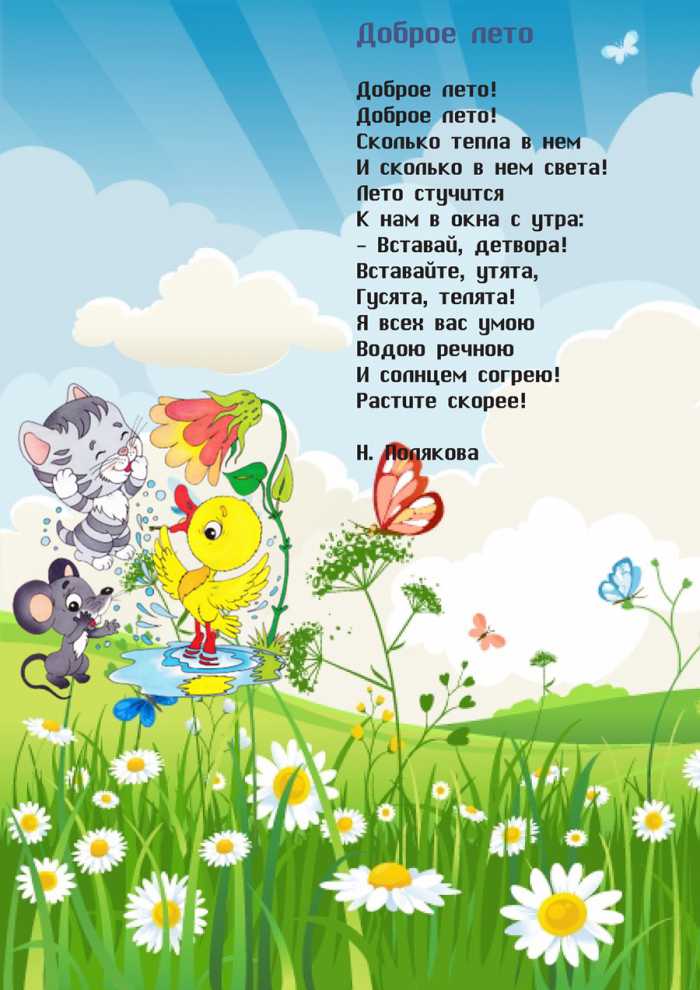 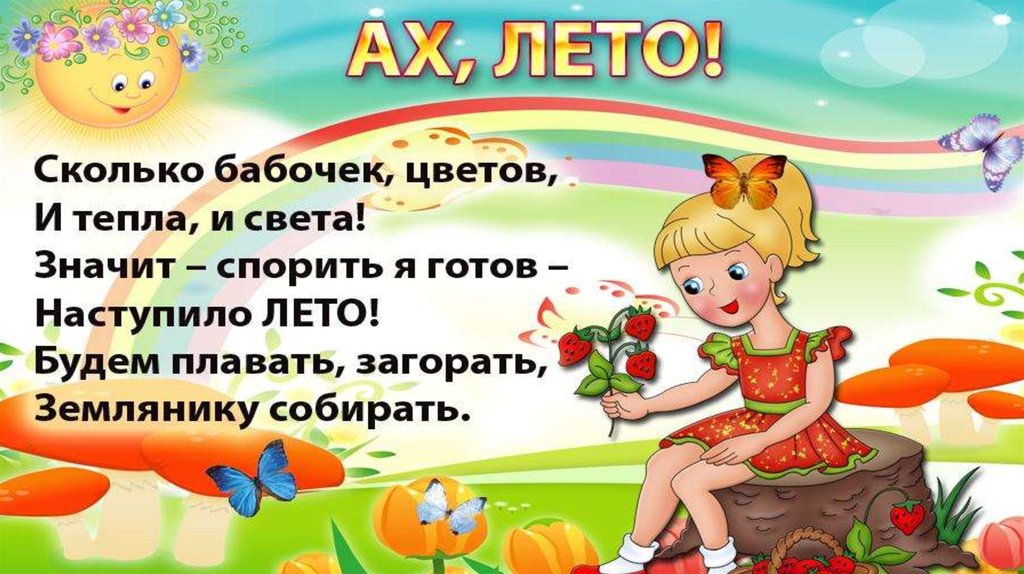 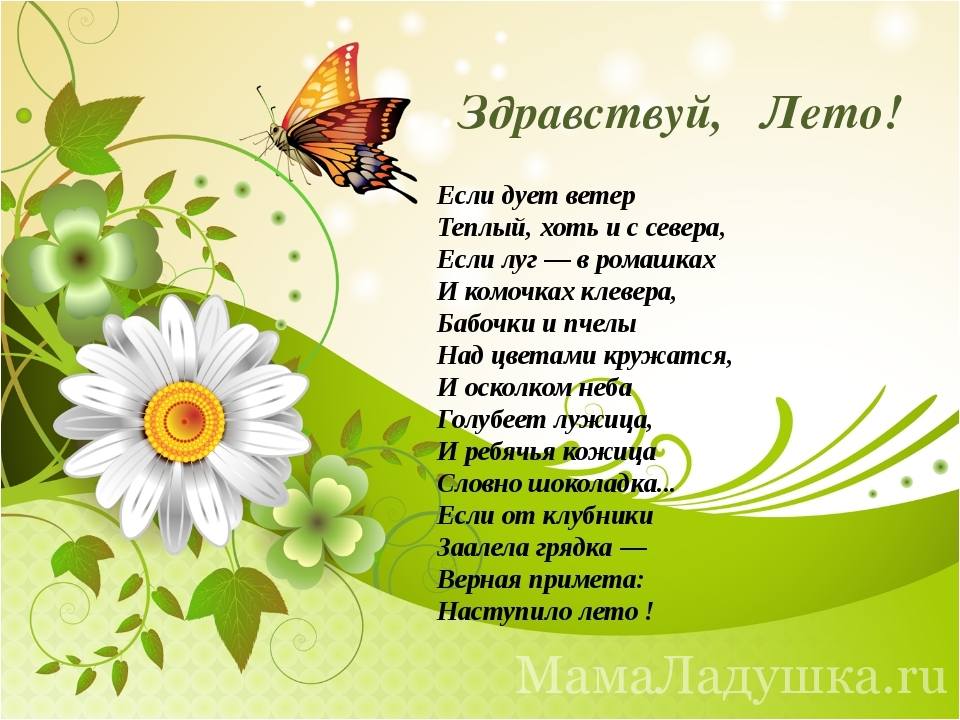 Детская литература для средней группы по теме «Здравствуй лето»  (чтение)Цель: закреплять умение слушать литературное произведение.- В Катаев «Дудочка и кувшинчик»Цель: воспитывать любовь к художественной литературе; развивать умение слушать произведение до конца; учить оценивать поступки героев.- В Сутеев «Под грибом»Цель: учить детей понимать характеры и поступки героев; развивать фонематический слух.- К Ушинский «Спор деревьев»Цель: учить слушать рассказ; выделять главную мысль рассказа; развивать умение оценивать поступки героев; воспитывать усидчивость.- обр. М. Горького; «Война грибов с ягодами»Цель: учить детей чувствовать и понимать характер образов произведений; взаимосвязь описанного с реальностью; развивать речевую активность.- В Катаев «Цветик-семицветик».Цель: учить понимать образное содержание и идею сказки, передавать структуру сказки с помощью моделирования. Воспитывать эмоциональное восприятие сказки; учить понимать и оценивать характер героев.- Сказка Н. Павловой «Земляничка». Драматизация сказки детьми.- В. Сутеев «Под грибом». Произведения для пересказа.ЛисаВ сосновом лесу вырыла глубокую нору лисица.
Ещё ранней весною здесь, в норе родились слепые маленькие лисенята.
Каждый день уходит лисица за добычей, оставляет в норе лисенят. Подросли, окрепли рыжие лисенята, стали выходить из тесной тёмной норы. Привольно играть и резвиться в лесу под деревьями, кувыркаться по мягкому моху.
Хоронясь за деревьями, возвращается с добычею старая лисица.
Жадно набросятся на добычу голодные лисенята.
Быстро растут, много едят бойкие лисенята.Над рекойПо берегам реки — сосновый бор.
Дует над рекой ветер. Плещут в берег шумные волны. Гуляют по волнам седые барашки-беляки.
Взлетел над волнами огромный орлан-белохвост. Держит в когтях живую, трепещущую рыбину.
Умеют ловить рыбу зоркие орланы. С огромной высоты камнем бросаются на волны, цепко схватывают добычу.
В самых больших лесах на вершинах высоких деревьев устраивают гнёзда орланы. Много всяческой добычи приносят прожорливым птенцам.
Далеко видят зоркие и сильные орланы. Под самыми облаками парят они в ясные дни. Хорошо видят, где спрятался в траве, прижав уши, зайчонок, где всплеснула над волнами рыба, где на лесную вырубку вывела свой выводок осторожная глухарка-мать.Сказки на ночьСловацкая народная сказка "У солнышка в гостях"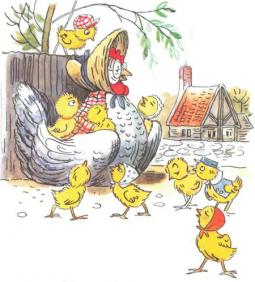 Однажды большая туча занавесила небо. Солнце три дня не показывалось.Заскучали цыплята без солнечного света.
— Куда это солнышко девалось? — говорят. — Нужно его поскорее на небо вернуть.
— Где же вы его найдете? — закудахтала наседка. — Разве вы знаете, где оно живет?
— Знать-то мы не знаем, а кого встретим, того спросим, — ответили цыплята.Собрала их наседка в дорогу. Дала мешочек и сумочку. В мешочке — зернышко, в сумочке — маковинка.Отправились цыплята. Шли-шли – и видят: в огороде, за кочаном капусты, сидит улитка. Сама большая, рогатая, а на спине хатка стоит.Остановились цыплята и спрашивают:
— Улитка, улитка, не знаешь ли, где солнышко живет?
— Не знаю. Вон на плетне сорока сидит — может, она знает.А сорока ждать не стала, пока к ней цыплята подойдут. Подлетела к ним, затараторила, затрещала:
— Цыплята, куда вы идете, куда? Куда вы, цыплята, цыплята, идете, куда?
Отвечают цыплята:
— Да вот солнышко скрылось. Три дня его на небе не было. Идем его искать.
— И я пойду с вами! И я пойду с вами! И я пойду с вами!
— А ты знаешь, где солнышко живет?
— Я-то не знаю, а заяц, может знает: он по соседству, за межой, живет! — затрещала сорока!Увидел заяц, что к нему гости идут, поправил шапку, вытер усы и пошире ворота распахнул.
— Заяц, заяц, — запищали цыплята, затараторила сорока, — не знаешь ли, где солнышко живет? Мы его ищем.
— Я-то не знаю, а вот моя соседка утка, — та, наверно, знает; она около ручья в камышах, живет.Повел заяц всех к ручью. А возле ручья утиный дом стоит и челнок рядом привязан.
— Эй, соседка, ты дома или нет? — крикнул заяц.
— Дома, дома! — закрякала утка. — Все никак не могу просохнуть — солнца-то три дня не было.
— А мы как раз солнышко идем искать! — закричали ей в ответ цыплята, сорока и заяц. — Не знаешь ли, где оно живет?
— Я-то не знаю, а вот за ручьем, под дуплистым буком, еж живет — он знает.Переправились они на челноке через ручей и пошли ежа искать. А еж сидел под буком и дремал:
— Ежик, ежик, — хором закричали цыплята, сорока, заяц и утка, — ты не знаешь, где солнышко живет? Три дня его не было на небе, уж не захворало ли?
Подумал еж и говорит:
— Как не знать! Знаю, где солнышко живет. За буком — большая гора. На горе — большое облако. Над облаком — серебристый месяц, а там и до солнца рукой подать!Взял еж палку, нахлобучил шапку и зашагал впереди всех дорогу показывать.Вот пришли они на макушку высокой горы. А там облако за вершину уцепилось и лежит-полеживает.Залезли на облако цыплята, сорока, заяц, утка и еж, уселись покрепче, и полетело облако прямехонько к месяцу в гости. А месяц увидел их и поскорее засветил свой серебряный рожок.— Месяц, месяц, — закричали ему цыплята, сорока, заяц, утка да еж, — покажи нам, где солнышко живет! Три дня его не было на небе, соскучились мы без него.Привел их месяц прямо к воротам солнцева дома, а в доме темно, света нет: заспалось, видно, солнышко и просыпаться не хочет.Тут сорока затрещала, цыплята запищали, утка закрякала, заяц ушами захлопал, а еж палочкой застучал:
— Солнышко-ведрышко, выгляни, высвети!
— Кто под окошком кричит? — спросило солнышко. — Кто мне спать мешает?
— Это мы — цыплята, да сорока, да заяц, да утка, да еж. Пришли тебя будить: утро настало.
— Ох, ох!.. — застонало солнышко. — Да как мне на небо выглянуть? Три дня меня тучи прятали, три дня собой заслоняли, я теперь и заблестеть не смогу…Услыхал про это заяц — схватил ведро и давай воду таскать. Услыхала про это утка — давай солнце водой умывать. А сорока — полотенцем вытирать. А еж давай колючей щетиной начищать. А цыплята — те стали с солнышка соринки смахивать.Выглянуло солнце на небо, чистое, ясное да золотое. И всюду стало светло и тепло.Вышла погреться на солнышке и курица. Вышла, закудахтала, цыплят к себе подзывает. А цыплята тут как тут. По двору бегают, зерна ищут, на солнышке греются.Кто не верит, пусть посмотрит: бегаю по двору цыплята или нет?Сказка "Замечательная пора".Все в природе меняется. Яркая и дождливая осень уступает место морозной и вьюжной зиме. За зимушкой зимой приходит зеленая красавица весна. Но вот и весне-красне приходит время уйти. А за ней лето красное тут как тут, только его и ждали. 
А лето-то ждали все обитатели волшебного леса.
Первым делом звери лесные обрадовались. Маленькие новорожденные лисята, из нор повылезали и играют довольные на солнышке. И волчата тут как тут. Только им не до игры. Их мама волчица охотиться учит. А вот медвежата подальше в лес ушли и стали кушать все, что на пути попадется- это они так жир к зиме накапливать стали, чтоб спать потом не холодно было. Хорошо зверям летом -корма много, тепло, хорошо. 
А птицы тоже рады-радехоньки теплому солнышку. Щебечут без умолку на все голоса, заслушаться можно. Но птичкам не только петь да летать с ветки на ветку нужно, их в гнездах маленькие птенчики дожидаются, которых кормить и согревать нужно. Ну да это не проблема- летом корма видимо-невидимо и жучков и паучков и стрекоз всяких. Довольны птички.
А насекомые? У них летом работы много. Муравьи в муравейнике копошатся, яички откладывают и потомство выводят, пчела мед полезный собирает, гусеницы в бабочек превращаются, а дождевой червяк землю в огородах рыхлит. Все пользу приносят -ведь лето пролетает быстро, а там и в спячку пора.
А цветочки-то, цветочки- бутоны свои распустили и так и манят своим ароматом, насекомых за нектаром приглашают. А на полянках ягодки из травки выглядывают, прямо в рот просятся. Красота-то какая, а аромат какой стоит!!!
Да и человек лету теплому рад. На речке купается, ягоды собирает, на солнышке греется. И всем-всем хочется, чтобы эта замечательная пора никогда не заканчивалась.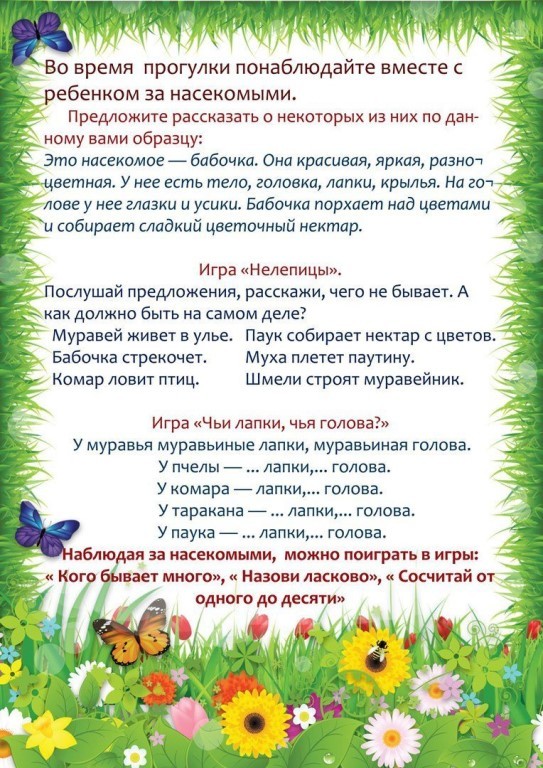 